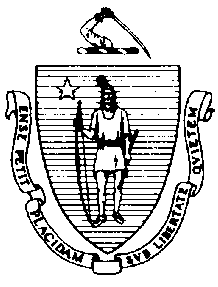 The Executive Office of Health and Human ServicesDepartment of Public HealthBureau of Environmental HealthCommunity Sanitation Program23 Service Center Road, Northampton, MA 01060Phone: 413-586-7525 Fax: 413 784-1037TTY 800 769-9991May 10, 2016 Christopher J. Donelan, SheriffFranklin County Jail and House of Correction160 Elm StreetGreenfield, MA 01301Re: Facility Inspection - Franklin County Jail and House of Correction, GreenfieldDear Sheriff Donelan:In accordance with M.G.L. c. 111, §§ 5, 20, and 21, as well as Massachusetts Department of Public Health (Department) Regulations 105 CMR 451.000: Minimum Health and Sanitation Standards and Inspection Procedures for Correctional Facilities; 105 CMR 480.000: Storage and Disposal of Infectious or Physically Dangerous Medical or Biological Waste (State Sanitary Code, Chapter VIII); 105 CMR 590.000: Minimum Sanitation Standards for Food Establishments (State Sanitary Code Chapter X); the 1999 Food Code; 105 CMR 520.000 Labeling; and 105 CMR 205.000 Minimum Standards Governing Medical Records and the Conduct of Physical Examinations in Correctional Facilities; I conducted an inspection of the Franklin County Jail and House of Correction on April 28, 2016 accompanied by 
Officer Scott Letourneau and Amy Riordan of the Community Sanitation Program. Violations noted during the inspection are listed below including 133 repeat violations:HEALTH AND SAFETY VIOLATIONS(* indicates conditions documented on previous inspection reports)ENTRANCELobby 	No Violations NotedFemale Bathroom 	No Violations NotedMale Bathroom 	No Violations NotedINTAKEStaff Bathroom 	No Violations NotedSearch Room # 1105 CMR 451.123*	Maintenance: Soap scum on walls in shower # 1105 CMR 451.123*	Maintenance: Soap scum on floor in shower # 1Search Room # 2105 CMR 451.123*	Maintenance: Soap scum on walls in shower # 1105 CMR 451.123	Maintenance: Soap scum on floor in shower # 1Transport Office	No Violations NotedUNIT E105 CMR 451.130*	Plumbing: Plumbing not maintained in good repair, water bubbler outside of cells dirtyCells 105 CMR 451.103	Mattresses: Mattress damaged in cell # E01105 CMR 451.353	Interior Maintenance: Ceiling vent dusty in cell # E01 and E02Medical Exam Room	No Violations NotedIntake Cells 105 CMR 451.353*	Interior Maintenance: Floor paint damaged in cell A, B, and C105 CMR 451.353*	Interior Maintenance: Floor dirty in cell A105 CMR 451.353*	Interior Maintenance: Ceiling vent dusty in cell B and C105 CMR 451.353	Interior Maintenance: Ceiling vent dusty in cell A105 CMR 451.126	Water Supply: No hot water supplied to handwash sink in cell BBooking 	No Violations NotedSally Port	No Violations NotedBathroom 	No Violations NotedRegional Booking Office 	No Violations NotedProperty 	No Violations NotedPROGRAMS Teacher’s Office 	No Violations NotedStaff Bathroom 	No Violations NotedMaintenance Closet 105 CMR 451.353	Interior Maintenance: Wet mop stored in bucketClassrooms 	No Violations NotedHUMAN SERVICESStaff Bathroom	No Violations NotedOffices	No Violations NotedMEDICALStaff Bathroom	No Violations NotedUtility Closet	No Violations NotedOffices 	No Violations NotedPharmacy 	No Violations NotedBreak Room and Records 	No Violations NotedMedical Waste Storage 	No Violations NotedStorage Closet 	No Violations NotedDental 	No Violations NotedDental Handwashing Sink 	No Violations NotedOptometry 	No Violations NotedExam Room # 1	Unable to Inspect - In UseExam Room # 2	No Violations NotedInmate Bathroom 	No Violations NotedA POD Storage Closet 105 CMR 451.383(B)*	Fire Safety System: Facility not in compliance with 780 CMR Massachusetts Building Code provisions for fire safety, paper towels stored within 18” of the ceilingStaff Bathroom 105 CMR 451.123	Maintenance: Ceiling vent dusty Multi-Purpose Room	No Violations NotedCells 105 CMR 451.103	Mattresses: Mattress damaged in cell # A26Lower Showers 105 CMR 451.123	Maintenance: Soap scum on walls in shower # 1 and 2105 CMR 451.123	Maintenance: Soap scum on floor in shower # 1 and 2105 CMR 451.123	Maintenance: Ceiling vent dusty in shower # 1 and 2105 CMR 451.123	Maintenance: Floor damaged in shower # 1 and 2Lower Janitor’s Closet 	No Violations NotedRec Area 	No Violations NotedUpper Showers 105 CMR 451.123	Maintenance: Ceiling damaged, paint peeling above shower # 1-3105 CMR 451.123*	Maintenance: Ceiling vent dusty in shower # 1-3105 CMR 451.123*	Maintenance: Caulking outside of shower dirty in shower # 1-3105 CMR 451.123*	Maintenance: Soap scum on floor in shower # 1105 CMR 451.123	Maintenance: Soap scum on walls in shower # 1-3105 CMR 451.123	Maintenance: Soap scum on floor in shower # 2 and 3Upper Janitor’s Closet	No Violations NotedSub Day Room Cells 105 CMR 451.102	Pillows and Linens: Linens damaged in cell # A06Sub Day Room Shower105 CMR 451.123	Maintenance: Soap scum on walls in shower 105 CMR 451.123*	Maintenance: Soap scum on floor in shower 105 CMR 451.123*	Maintenance: Caulking dirty outside of shower105 CMR 451.123*	Maintenance: Ceiling vent dusty in showerOFFICE BETWEEN A and B PODStaff Bathroom105 CMR 451.110(A)	Hygiene Supplies at Toilet and Handwash Sink: No paper towels at handwash sinkB POD Storage Room  105 CMR 451.383(B)	Fire Safety System: Facility not in compliance with 780 CMR Massachusetts Building Code provisions for fire safety, boxes stored within 18” of the ceilingStaff Bathroom 	No Violations NotedMulti-Purpose Room	No Violations NotedCells 105 CMR 451.103	Mattresses: Mattress damaged in cell # B31Lower Showers 105 CMR 451.123*	Maintenance: Ceiling vent dusty in shower # 2105 CMR 451.123	Maintenance: Ceiling vent dusty in shower # 1105 CMR 451.123*	Maintenance: Caulking dirty outside shower # 2105 CMR 451.123	Maintenance: Soap scum on walls in shower # 1 and 2105 CMR 451.123	Maintenance: Soap scum on floor in shower #1 and 2Lower Janitor’s Closet 	No Violations NotedRec Area 	No Violations NotedInterview Room	No Violations NotedUpper Showers 105 CMR 451.123*	Maintenance: Floor paint damaged outside shower # 1 and 2105 CMR 451.123*	Maintenance: Ceiling vent dusty in shower # 2105 CMR 451.123	Maintenance: Ceiling vent dusty in shower # 3105 CMR 451.123*	Maintenance: Caulking dirty outside shower # 1-3105 CMR 451.123	Maintenance: Light not working in shower # 2105 CMR 451.123	Maintenance: Soap scum on walls in shower # 1-3105 CMR 451.123*	Maintenance: Soap scum on floor in shower # 1-3Upper Janitor’s Closet 	No Violations NotedSub Day Room  105 CMR 451.353	Interior Maintenance: Wall vent dustySub Day Room Cells	No Violations NotedSub Day Room Shower 105 CMR 451.123*	Maintenance: Caulking dirty outside of shower105 CMR 451.123*	Maintenance: Floor paint damaged outside of shower105 CMR 451.123*	Maintenance: Ceiling vent dusty PRINT SHOP	No Violations NotedInmate Bathroom 	No Violations NotedKITCHENDishwashing Area 	No Violations Noted3-Bay SinkFC 4-501.114(C)(2)*	Maintenance and Operation; Equipment: Quaternary ammonium solution lower than 	the manufacturers recommended concentration2-Door Refrigerator 	No Violations Noted3-Door Warmers 	No Violations NotedHandwash Sink 	No Violations NotedBaking Area 	No Violations NotedPrep Tables 	No Violations NotedRefrigerator # 1	No Violations NotedRefrigerator # 2/Produce Prep	No Violations NotedFreezer 	No Violations NotedDry Storage FC 6-501.12(A)	Maintenance and Operation; Cleaning: Facility not cleaned properly, floor dirty under 	food storage racks FC 3-302.11(A)(4)	Preventing Food and Ingredient Contamination: Preventing cross contamination, food 	not appropriately covered, crouton container stored uncovered Maintenance Closet 105 CMR 451.353*	Interior Maintenance: Wet mop stored in bucketInmate Bathroom 	No Violations NotedInmate Changing Room	No Violations NotedStaff Dining FC 4-903.11(B)(1)	Protection of Clean Items, Storing: Plates not stored in the inverted positionCompactor Room 	No Violations NotedMaintenance Shop 	No Violations NotedLAUNDRY ROOM Female Staff Bathroom 	No Violations NotedMale Bathroom 	No Violations NotedC POD Storage Closet 105 CMR 451.383(B)	Fire Safety System: Facility not in compliance with 780 CMR Massachusetts Building Code provisions for fire safety, boxes stored within 18” of ceilingStaff Bathroom 	No Violations NotedMulti-Purpose Room	No Violations NotedCells 105 CMR 451.353*	Interior Maintenance: Floor paint damaged in cell # 1, 3, 15, 19, 20, 21, 22, 23, 24, 26,	27, 28, 29, 30, 34, 35, and 36105 CMR 451.353	Interior Maintenance: Floor paint damaged in cell # 25Lower Showers 105 CMR 451.123*	Maintenance: Floor paint damaged outside of shower # 1 and 2105 CMR 451.123*	Maintenance: Caulking dirty outside of shower # 1 and 2105 CMR 451.123	Maintenance: Ceiling vent dusty in shower # 1 and 2105 CMR 451.123	Maintenance: Soap scum on walls in shower # 1 and 2105 CMR 451.123	Maintenance: Soap scum on floor in shower # 2 Lower Janitor’s Closet	No Violations NotedRec Area 	No Violations NotedUpper Showers 105 CMR 451.123*	Maintenance: Soap scum on floor in shower # 1-3105 CMR 451.123*	Maintenance: Soap scum on walls in shower # 2 and 3105 CMR 451.123	Maintenance: Soap scum on walls in shower # 1105 CMR 451.123*	Maintenance: Ceiling vent dusty in shower # 1-3105 CMR 451.123	Maintenance: Wall dirty outside shower # 1105 CMR 451.123*	Maintenance: Floor dirty outside of shower # 1105 CMR 451.123	Maintenance: Caulking dirty outside of shower # 1-3Upper Janitor’s Closet 	No Violations NotedSub Day Room  105 CMR 451.353	Interior Maintenance: Wall vent dustySub Day Room Cells 	No Violations NotedSub Day Room Shower 105 CMR 451.123*	Maintenance: Floor paint damaged outside of showerOFFICE BETWEEN C and D PODStaff Bathroom 	No Violations NotedD PODStorage Closet 105 CMR 451.383(B)	Fire Safety System: Facility not in compliance with 780 CMR Massachusetts Building Code provisions for fire safety, boxes stored within 18” of ceilingStaff Bathroom 	No Violations NotedMulti-Purpose Room 	No Violations NotedCells 105 CMR 451.353*	Interior Maintenance: Floor paint damaged in cell # 1, 2, 3, 4, 5, 6, 8, 13, 14, 15, 16, 17,	18, 21, 22, 23, 24, 25, 26, 27, 28, 29, 30, 32, 34, and 35Lower Showers 105 CMR 451.123*	Maintenance: Soap scum on walls in shower # 1105 CMR 451.123	Maintenance: Soap scum on walls in shower # 2105 CMR 451.123*	Maintenance: Soap scum on floor in shower # 1105 CMR 451.123	Maintenance: Soap scum on floor in shower # 2105 CMR 451.123*	Maintenance: Caulking dirty outside of shower # 2105 CMR 451.123	Maintenance: Caulking dirty outside of shower # 1105 CMR 451.123*	Maintenance: Ceiling vent dusty in shower 1 and 2Lower Janitor’s Closet 	No Violations NotedRec Area 	No Violations NotedUpper Showers 105 CMR 451.123*	Maintenance: Soap scum on walls in shower # 1 and 2105 CMR 451.123	Maintenance: Soap scum on walls in shower # 3105 CMR 451.123*	Maintenance: Soap scum on floor in shower # 1-3105 CMR 451.123	Maintenance: Caulking dirty outside of shower # 1-3105 CMR 451.123*	Maintenance: Ceiling vent dusty in shower 1-3Upper Janitor’s Closet 	No Violations NotedSub Day Room  105 CMR 451.353*	Interior Maintenance: Wall vent dustySub Day Room Shower 105 CMR 451.123	Maintenance: Soap scum on walls in shower 105 CMR 451.123*	Maintenance: Soap scum on floor in shower 105 CMR 451.123*	Maintenance: Caulking dirty outside of shower 105 CMR 451.123	Maintenance: Ceiling vent dustyExercise Equipment 105 CMR 451.353*	Interior Maintenance: Padding damaged on hanging leg raise machineWAREHOUSE 	No Violations NotedFreezer # 1	No Violations NotedFreezer # 2/Dry Storage FC 3-305.11(A)(3)*	Preventing Contamination from Premises: Food stored in an inappropriate location,	food stored less than 6 inches from the floor, several canteen items stored less than 6”	from the floorFC 3-305.11(A)(1)*	Preventing Contamination from Premises: Food stored in an inappropriate location,		candy stored underneath hygiene suppliesBathroom 	No Violations NotedDumpster	No Violations NotedADMINISTRATION – INNERBreak Area 	No Violations NotedEHSO Office 	No Violations NotedConference Room 	No Violations NotedFemale Bathroom 	No Violations NotedMale Bathroom 	No Violations NotedMaintenance Closet	No Violations NotedOffices 	No Violations NotedADMINISTRATION - OUTER Break Room	No Violations NotedExecutive Conference Room	No Violations NotedOffices 	No Violations NotedMaintenance Closet 	No Violations NotedFemale Bathroom 	No Violations NotedMale Bathroom 	No Violations NotedMale Locker Room 	No Violations NotedFemale Locker Room	No Violations NotedWeight Room  105 CMR 451.353	Interior Maintenance: Weight bench padding damagedCentral Control 	No Violations NotedMaintenance Closet near Central Control105 CMR 451.353	Interior Maintenance: Wet mop stored in bucketKIMBLE HOUSE3rd FloorRooms 105 CMR 451.353*	Interior Maintenance: Wall paint damaged in room # 3Bathroom 105 CMR 451.123*	Maintenance: Walls dirty in shower # 1105 CMR 451.123	Maintenance: Curtain dirty in shower 1 and 22nd FloorOffice 	No Violations NotedBathroom 105 CMR 451.123*	Maintenance: Floor damaged in front of toilets105 CMR 451.126	Hot Water: Hot water temperature recorded at 820FKitchen  FC 4-101.16*	Materials for Construction and Repair; Multiuse: Sponges used in kitchenFC 4-501.11(B)	Maintenance and Operation, Equipment: Equipment components not maintained in a 	state of good repair, handle missing on refrigerator doorFC 4-204.112(A)	Design and Construction, Functionality: No functioning thermometer in refrigerator FC 4-501.11(A)	Maintenance and Operation, Equipment: Equipment not maintained in a state of good 	repair, refrigerator gaskets damaged FC 4-601.11(B)	Cleaning of Equipment and Utensils, Objective: Food contact surface dirty, cooking 	equipment dirty, interior top surface of coffee maker dirty1st FloorLaundry105 CMR 451.353*	Interior Maintenance: Floor tiles damaged throughout room105 CMR 451.350	Structural Maintenance: Ceiling damaged around piping 105 CMR 451.353	Interior Maintenance: Wet mop stored in bucket105 CMR 451.353	Interior Maintenance: Dryer not vented outsideMINIMUMN SECURITYStaff Bathroom 105 CMR 451.123*	Maintenance: Floor tiles damagedGeneral Area105 CMR 451.353	Interior Maintenance: Ceiling tiles water stained 105 CMR 451.110(A)	Hygiene Supplies at Toilet and Handwash Sink: No paper towels at handwash sinkCells 105 CMR 451.353*	Interior Maintenance: Floor paint damaged in cell # 2, 4, 5, 7, 9, 10, and 15105 CMR 451.353	Interior Maintenance: Floor paint damaged in cell # 1, 3, 13, 18, 19, 20, 22, 23, 24,	25, and 27105 CMR 451.353*	Interior Maintenance: Wall paint damaged in cell # 4, 5, and 15105 CMR 451.103	Mattresses: Mattress damaged in cell # 26Library 	No Violations NotedDownstairsStorage Closet 	No Violations NotedBathroom 105 CMR 451.123*	Maintenance: Handwash sink near showers dirty105 CMR 451.123*	Maintenance: Ceiling vent dusty 105 CMR 451.123	Maintenance: Walls damaged in shower # 1105 CMR 451.130*	Plumbing: Plumbing not maintained in good repair, fixture leaking in shower # 1105 CMR 451.123	Maintenance: Curtain dirty in shower # 1105 CMR 451.123	Maintenance: Soap scum on walls in shower # 3105 CMR 451.123	Maintenance: Soap scum on floor in shower # 3Laundry 105 CMR 451.353*	Interior Maintenance: Wet mop stored in bucket3rd Floor Gymnasium 	No Violations NotedVEHICLE MAINTENANCE Inmate Bathroom 105 CMR 451.123	Maintenance: Ceiling vent dusty Staff Bathroom 	No Violations NotedObservations and Recommendations The inmate population was 240 at the time of inspection.The Department recommends that dishwashing test strips be purchased and used daily to ensure dishwasher is meeting the required temperature. This facility does not comply with the Department’s Regulations cited above. In accordance with 105 CMR 451.404, please submit a plan of correction within 10 working days of receipt of this notice, indicating the specific corrective steps to be taken, a timetable for such steps, and the date by which correction will be achieved. The plan should be signed by the Superintendent or Administrator and submitted to my attention, at the address listed above.To review the specific regulatory requirements please visit our website at www.mass.gov/dph/dcs and click on "Correctional Facilities" (available in both PDF and RTF formats).To review the Food Establishment regulations please visit the Food Protection website at www.mass.gov/dph/fpp and click on “Food Protection Regulations”. Then under “Retail” click “105 CMR 590.000 - State Sanitary Code Chapter X – Minimum Sanitation Standards for Food Establishments” and “1999 Food Code”.To review the Labeling regulations please visit the Food Protection website at www.mass.gov/dph/fpp and click on “Food Protection Regulations”. Then under “General Food Regulations” click “105 CMR 520.000: Labeling.” This inspection report is signed and certified under the pains and penalties of perjury.Sincerely,Scott KoczelaEnvironmental Analyst, CSP, BEHcc:	Jan Sullivan, Acting Director, BEH	Steven Hughes, Director, CSP, BEHTimothy Miley, Director of Government AffairsMarylou Sudders, Secretary, Executive Office of Health and Human Services 	Carol Higgins O’Brien, Commissioner, DOC	Lori Streeter, Superintendent	Chris Pelletier, EHSONicole Zabko, Health Director, Greenfield Health Department	Clerk, Massachusetts House of Representatives	Clerk, Massachusetts Senate	Daniel Bennett, Secretary, EOPSSJennifer Gaffney, Director, Policy Development and Compliance UnitCHARLES D. BAKERGovernorKARYN E. POLITOLieutenant Governor